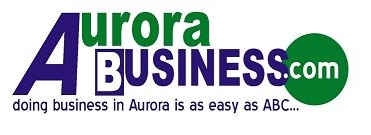 Template for Member Profiles:All members please take the time to fill out the requested information in the cells provided above.  Please insert pictures and logos in cells as well.  Please see the following page as an example of completing your own.  Please return the completed document as an attachment to an email to Peter Rich.Name as you wish it to appear:Company Name:Type of Company:Company Services:Contact Info: Work AddressWork Telephone:Work Fax:Work Mobile:Work Email:Business Website Address:About you and your business (under 150 word):Company Logo (authorized to use):Headshot Picture (225 x 225 pixels):